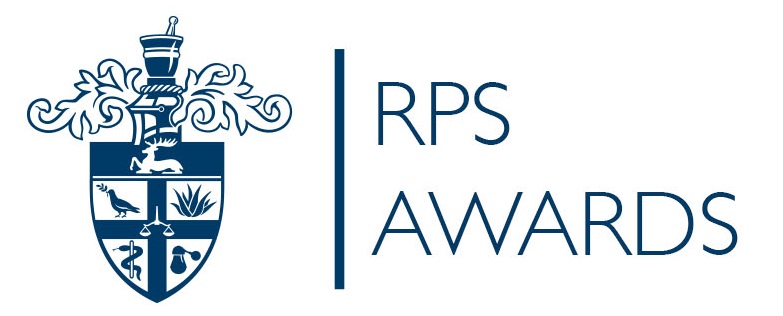 NOMINATION FOR RPS LEADERSHIP IN PHARMACY AWARD 2017NOMINATION ONLYProject Title: Submitted by (including email address):Nominee contact details Full name: RPS membership number (if applicable):Contact Phone Number (incl. area code): Email Address: Place of work and job title:The nomination will be expected to demonstrate one or more of the following criteria: -Has the entrant demonstrated an outstanding leadership this year for the pharmacy profession?Has the entrant engaged in innovative projects or initiatives?Has the entrant met the criteria in the RPS Leadership Development Framework?Has the entrant had a positive impact on the pharmacy profession or patients?Please describe in no more than 500 words why you feel you or your nominee meets the above criteria.500 words maxPlease provide an overview of why you or your nominee should receive this award. This will be inserted in the Awards booklet.100 words max